Human Resources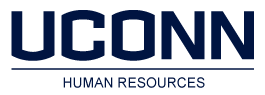 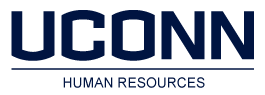 9 Walters Avenue, Unit 5075Storrs, CT 06269-5075Telephone: 860-486-3034Facsimile: 860-486-0378REQUEST FOR RETIREMENT INITIATION PACKETToday’s Date: ____ / ____ / ____Retirement Plan (Check One) (Please See: http://www.osc.ct.gov/empret/stateretire.htm) COMPLETE THIS SECTION ONLY IF IN SERS OR HYBRID RETIREMENT PLANSEstimated number of vacation days you will have accrued and not used at retirement: ________Check if you have qualifying time to be added to your actual service:Check if you have had any of the following additional earnings in the last four years:Identify the payment options you are considering. For details on these payment options go to: http://www.osc.ct.gov/empret/stateretire.htm.Straight Life Annuity: no benefits payable after your death50% Annuitant: 50% of your payment continues after your death to an annuitant100% Annuitant: 100% of your payment continues after your death to an annuitant10 Year Period Certain: If you die prior to 10 years, payments continue to annuitant(s) for balance of 10 year period20 Year Period Certain: If you die prior to 20 years, payments continue to annuitant(s) for balance of 20 year periodHybrid “Cash Out Option”If you are considering the 50% or 100% Annuitant Option, provide the following:Annuitant Full First, Middle and Last Name: ______________________________  Relationship: ________________  Annuitant Date of Birth: _________ Date of Marriage (if applicable) ______________________________Planning to Move?Next StepsPlease Note: Retirement applications will be processed in the order in which they are received in Human Resources. A Retirement Specialist will contact you to schedule an appointment to complete the retirement paperwork. Prior to your retirement/counseling sign up appointment, please locate and make copies of the following items listed below.  Once you have ALL the items on this list, you may mail them together to Human Resources at any time prior to your appointment (one envelope please).Birth Certificate of:YourselfSpouse (if married/partnered)Contingent Annuitants (if applicable)Dependents (if applicable)Marriage Certificate, Civil Union Certificate (if married/partnered)Bring your Medicare card or copy of card to appointmentIf you were born in the United States, a passport is not an accepted proof document by the Office of the State Comptroller’s Retirement Services Division. You will need to request a birth certificate from the city where you were born.If you are planning to have your pension direct deposited, please provide your back account number and routing number.IMPORTANT: Incomplete applications and missing proof documents will cause a delay in processing your retirement application and could result in pension checks being delayed.Revised 9/8/2017Initial RequestRevised RequestEmployee Name (Last)(First)(Full Middle Name)Employee ID (6-digit number) (Required Field)Telephone Number (Work)Telephone Number (Home)Telephone Number (Home)Telephone Number (Cell)Employee Home Mailing Address: StreetCity, State, Zip CodeCity, State, Zip CodeEmail Address (Home)Anticipated Retirement
Date* (must be the first 
day of a month)Employee TitleEmployee TitleBargaining UnitState Employees Retirement System (SERS):State Employees Retirement System (SERS):State Employees Retirement System (SERS):Tier ITier IITier IIATier IIIor Hybrid PlanHybrid PlanHybrid PlanHybrid PlanHybrid PlanHybrid PlanHybrid PlanHybrid PlanHybrid PlanorAlternate Retirement Plan (ARP) (Please see: http://www.osc.ct.gov/rbsd/arpinfo/Amended12014.pdf) Alternate Retirement Plan (ARP) (Please see: http://www.osc.ct.gov/rbsd/arpinfo/Amended12014.pdf) Alternate Retirement Plan (ARP) (Please see: http://www.osc.ct.gov/rbsd/arpinfo/Amended12014.pdf) Alternate Retirement Plan (ARP) (Please see: http://www.osc.ct.gov/rbsd/arpinfo/Amended12014.pdf) Alternate Retirement Plan (ARP) (Please see: http://www.osc.ct.gov/rbsd/arpinfo/Amended12014.pdf) Alternate Retirement Plan (ARP) (Please see: http://www.osc.ct.gov/rbsd/arpinfo/Amended12014.pdf) Alternate Retirement Plan (ARP) (Please see: http://www.osc.ct.gov/rbsd/arpinfo/Amended12014.pdf) Alternate Retirement Plan (ARP) (Please see: http://www.osc.ct.gov/rbsd/arpinfo/Amended12014.pdf) Alternate Retirement Plan (ARP) (Please see: http://www.osc.ct.gov/rbsd/arpinfo/Amended12014.pdf) MilitaryEducational LeaveUnpaid Sick LeavePrior State ServicePrior CT Teaching ServiceMunicipal ServiceSpecial PayrollSummer SessionsIntersessionOvertimeEmployee Name (Last)(First)(Full Middle Name)Employee ID (6-digit number) (Required Field)Will you be moving upon retirement?YesNoMove Date: __________New Address:New Address:New Address:New Address:New Address:New Address:Employee Home Mailing Address: StreetEmployee Home Mailing Address: StreetEmployee Home Mailing Address: StreetCity, State, Zip codeCity, State, Zip codeCity, State, Zip codeRetain a copy of this form for your records before sending completed form to:University of ConnecticutHuman Resources9 Walters Avenue, Unit 5075Storrs, CT 06269-5075Fax: 860-486-0378For more information, contact Human Resources at:Phone: 860-486-3034Email: hr@uconn.edu